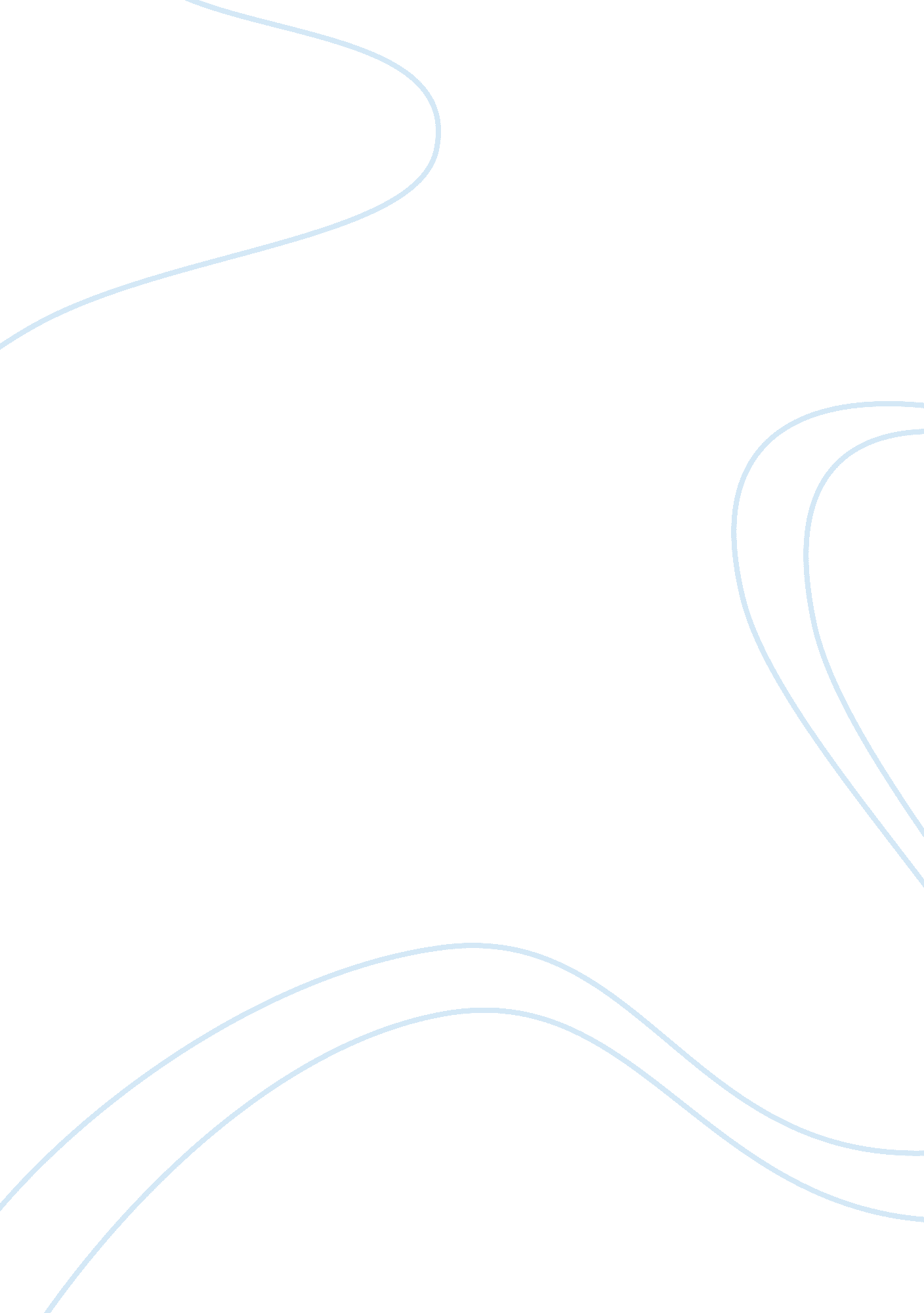 Different won’t be stored which can lead toBusiness, Management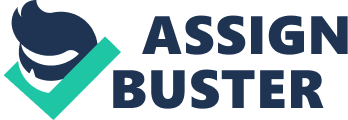 Differentorganisations may have different data storage methods. How much storage spacean organisation has can affect what data is stored. For example, largecompanies such as Tesco would have huge amount of storage space as they getdata in large quantity. In the other hand, small organisations such as school mayhave limited storage space; therefore, they have to be careful to make surethat they only store essential data. as the government is funded by governmentand they have very limited budget therefore they can’t afford to waste thestorage with unnecessary data. Just by having the hardware does not mean that your job isdone. Organisations such as school or Tesco’s have to ensure that the hardwareused in information systems must be capable of the software used in thebusiness as well as handle the mass amount of data and information processedthrough it and stored on it. For instance, in the Tesco if the scanner isbroken or isn’t compatible then the employee or customer themselves won’t beable to scan the product which can be problematic. Buying or placing the hardwarethat isn’t fit for purpose would be useless as you won’t be able to use it northe business will benefit from. Not only that if the scanner isn’t working barcode won’t be scanned and the data won’t be stored which can lead to numerousmistakes with the sales report and stock management team may find hard todecide which items they are running low on. In this case, they will manuallyhave to go into the store and check themselves which can be time-consuming andmay affect customer services as well. To tackle this problem Tesco would buy thenew EPOS system and would install the hardware they require in order meet theirneeds. In the other hand, in school they regularly run a backup every day to ensurethat all the data within sims are securely copied to prevent from data loss. 